815 Murray Way	Phone: 775-738-7123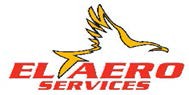 Elko, NV 89801	Fax:	775-738-1126Employment Applicationprospective employees will receive consideration without discrimination because of race, creed, color, sex, age, national origin, handicap, or veteran status.Personal InformationPersonal InformationPersonal InformationPersonal InformationPersonal InformationPersonal InformationPersonal InformationLastFirstFirstMISSN#EmailEmailStreet AddressStreet AddressCitySTZipHome PhoneMobile PhoneAre you entitled to work in the United States?Yes	NoAre you entitled to work in the United States?Yes	NoAre you entitled to work in the United States?Yes	NoAre you 18 or older?Yes	NoAre you 18 or older?Yes	NoIf yes, Date of BirthIf yes, Date of BirthHave you been conviced of a felony or been incarcerated in connection with a felony in the past seven years?	Yes	NoHave you been conviced of a felony or been incarcerated in connection with a felony in the past seven years?	Yes	NoHave you been conviced of a felony or been incarcerated in connection with a felony in the past seven years?	Yes	NoIf yes, please explain:If yes, please explain:If yes, please explain:If yes, please explain:Military Service?	BranchYes	NoMilitary Service?	BranchYes	NoMilitary Service?	BranchYes	NoAre you a veteran?	WarYes	NoAre you a veteran?	WarYes	NoAre you a veteran?	WarYes	NoAre you a veteran?	WarYes	NoWhat position are you applying for?What position are you applying for?What position are you applying for?How did you hear about this position?How did you hear about this position?How did you hear about this position?How did you hear about this position?Expected Hourly RateExpected Weekly EarningsExpected Weekly EarningsDate AvailableDate AvailableDate AvailableDate AvailableHave you ever applied with us before?	Yes	NoHave you ever applied with us before?	Yes	NoHave you ever applied with us before?	Yes	NoHave you ever applied with us before?	Yes	NoAre you willing to work overtime?Yes	NoAre you willing to work overtime?Yes	NoAre you willing to work overtime?Yes	NoPrior Work ExperiencePrior Work ExperiencePrior Work ExperiencePrior Work ExperiencePrior Work ExperiencePrior Work ExperiencePrior Work ExperienceCurrent or Most Recent	Prior	PriorCurrent or Most Recent	Prior	PriorCurrent or Most Recent	Prior	PriorCurrent or Most Recent	Prior	PriorCurrent or Most Recent	Prior	PriorCurrent or Most Recent	Prior	PriorCurrent or Most Recent	Prior	PriorEmployer Address City, ST, ZIPTelephoneName of Immediate Supervisor Dates of Employment Position/Job TitlePayReason for Leaving May We ContactEmployer Address City, ST, ZIPTelephoneName of Immediate Supervisor Dates of Employment Position/Job TitlePayReason for Leaving May We ContactEmployer Address City, ST, ZIPTelephoneName of Immediate Supervisor Dates of Employment Position/Job TitlePayReason for Leaving May We ContactEmployer Address City, ST, ZIPTelephoneName of Immediate Supervisor Dates of Employment Position/Job TitlePayReason for Leaving May We ContactEmployer Address City, ST, ZIPTelephoneName of Immediate Supervisor Dates of Employment Position/Job TitlePayReason for Leaving May We ContactEmployer Address City, ST, ZIPTelephoneName of Immediate Supervisor Dates of Employment Position/Job TitlePayReason for Leaving May We ContactFrom	ToFrom	ToFrom	ToFrom	ToFrom	ToFrom	ToEmployer Address City, ST, ZIPTelephoneName of Immediate Supervisor Dates of Employment Position/Job TitlePayReason for Leaving May We ContactEmployer Address City, ST, ZIPTelephoneName of Immediate Supervisor Dates of Employment Position/Job TitlePayReason for Leaving May We ContactEmployer Address City, ST, ZIPTelephoneName of Immediate Supervisor Dates of Employment Position/Job TitlePayReason for Leaving May We ContactEmployer Address City, ST, ZIPTelephoneName of Immediate Supervisor Dates of Employment Position/Job TitlePayReason for Leaving May We ContactYes	NoYes	NoYes	NoYes	NoYes	NoYes	NoEducationEducationEducationEducationEducationEducationEducationName/Location	Last Year Complete	Degree	Major or EmphasisName/Location	Last Year Complete	Degree	Major or EmphasisName/Location	Last Year Complete	Degree	Major or EmphasisName/Location	Last Year Complete	Degree	Major or EmphasisName/Location	Last Year Complete	Degree	Major or EmphasisName/Location	Last Year Complete	Degree	Major or EmphasisName/Location	Last Year Complete	Degree	Major or EmphasisHigh School College/University Trade SchoolOtherList any applicable special skills, training or proficiencies.9	10	11	129	10	11	12High School College/University Trade SchoolOtherList any applicable special skills, training or proficiencies.1	2	3	41	2	3	4High School College/University Trade SchoolOtherList any applicable special skills, training or proficiencies.High School College/University Trade SchoolOtherList any applicable special skills, training or proficiencies.High School College/University Trade SchoolOtherList any applicable special skills, training or proficiencies.Personal ReferencesPersonal ReferencesPersonal ReferencesPersonal ReferencesPersonal ReferencesPersonal ReferencesPersonal ReferencesReference 1	Reference 2	Reference 3Reference 1	Reference 2	Reference 3Reference 1	Reference 2	Reference 3Reference 1	Reference 2	Reference 3Reference 1	Reference 2	Reference 3Reference 1	Reference 2	Reference 3Reference 1	Reference 2	Reference 3Name Address City, ST, ZIPTelephoneName Address City, ST, ZIPTelephoneName Address City, ST, ZIPTelephoneName Address City, ST, ZIPTelephoneDisclaimer - By signing, I hereby certify that the above information, to the best of my knowledge, is correct. I understand that falsification of this information may prevent me from being hired or lead to my dismissal if hired. I alsoprovide consent for former employers to be contacted regarding work records. I understand that the employer may engage in investigative background check to include a consumer reporting agency report. I authorize the employer to      do so. I further understand that I have the right, at my request, to information on the reporting agency used so I may obtain the nature and substance of information provided to the employer. I understand that the acceptance of an offer    of employment does not create a contractual obligation upon the employer to continue to employ me in the future.Disclaimer - By signing, I hereby certify that the above information, to the best of my knowledge, is correct. I understand that falsification of this information may prevent me from being hired or lead to my dismissal if hired. I alsoprovide consent for former employers to be contacted regarding work records. I understand that the employer may engage in investigative background check to include a consumer reporting agency report. I authorize the employer to      do so. I further understand that I have the right, at my request, to information on the reporting agency used so I may obtain the nature and substance of information provided to the employer. I understand that the acceptance of an offer    of employment does not create a contractual obligation upon the employer to continue to employ me in the future.Disclaimer - By signing, I hereby certify that the above information, to the best of my knowledge, is correct. I understand that falsification of this information may prevent me from being hired or lead to my dismissal if hired. I alsoprovide consent for former employers to be contacted regarding work records. I understand that the employer may engage in investigative background check to include a consumer reporting agency report. I authorize the employer to      do so. I further understand that I have the right, at my request, to information on the reporting agency used so I may obtain the nature and substance of information provided to the employer. I understand that the acceptance of an offer    of employment does not create a contractual obligation upon the employer to continue to employ me in the future.Disclaimer - By signing, I hereby certify that the above information, to the best of my knowledge, is correct. I understand that falsification of this information may prevent me from being hired or lead to my dismissal if hired. I alsoprovide consent for former employers to be contacted regarding work records. I understand that the employer may engage in investigative background check to include a consumer reporting agency report. I authorize the employer to      do so. I further understand that I have the right, at my request, to information on the reporting agency used so I may obtain the nature and substance of information provided to the employer. I understand that the acceptance of an offer    of employment does not create a contractual obligation upon the employer to continue to employ me in the future.Disclaimer - By signing, I hereby certify that the above information, to the best of my knowledge, is correct. I understand that falsification of this information may prevent me from being hired or lead to my dismissal if hired. I alsoprovide consent for former employers to be contacted regarding work records. I understand that the employer may engage in investigative background check to include a consumer reporting agency report. I authorize the employer to      do so. I further understand that I have the right, at my request, to information on the reporting agency used so I may obtain the nature and substance of information provided to the employer. I understand that the acceptance of an offer    of employment does not create a contractual obligation upon the employer to continue to employ me in the future.Disclaimer - By signing, I hereby certify that the above information, to the best of my knowledge, is correct. I understand that falsification of this information may prevent me from being hired or lead to my dismissal if hired. I alsoprovide consent for former employers to be contacted regarding work records. I understand that the employer may engage in investigative background check to include a consumer reporting agency report. I authorize the employer to      do so. I further understand that I have the right, at my request, to information on the reporting agency used so I may obtain the nature and substance of information provided to the employer. I understand that the acceptance of an offer    of employment does not create a contractual obligation upon the employer to continue to employ me in the future.Disclaimer - By signing, I hereby certify that the above information, to the best of my knowledge, is correct. I understand that falsification of this information may prevent me from being hired or lead to my dismissal if hired. I alsoprovide consent for former employers to be contacted regarding work records. I understand that the employer may engage in investigative background check to include a consumer reporting agency report. I authorize the employer to      do so. I further understand that I have the right, at my request, to information on the reporting agency used so I may obtain the nature and substance of information provided to the employer. I understand that the acceptance of an offer    of employment does not create a contractual obligation upon the employer to continue to employ me in the future.Signature	DateSignature	DateSignature	DateSignature	DateSignature	DateSignature	DateSignature	Date